Έκθεση 2018Γραφείου Οικονομικών και Εμπορικών Υποθέσεων (ΧΑΓΗ)Για την Οικονομία της (ΟΛΛΑΝΔΙΑΣ)και την Ανάπτυξη των Οικονομικών & Εμπορικών ΣχέσεωνΕλλάδας – (ΟΛΛΑΝΔΙΑΣ)Συντάκτες:      Κουτσής Δημήτριος                         Σύμβουλος ΟΕΥ Α΄Χάγη, Ιούνιος  2018Πίνακας περιεχομένων1	Οικονομία (χώρας)	11.1	Επισκόπηση της οικονομίας (χώρας)	11.1.1	Η δομή της οικονομίας	11.1.2	Βασικά οικονομικά μεγέθη	11.1.3	Εξωτερικό εμπόριο	1                1.1.3.1	Εμπόριο αγαθών	2                1.1.3.2	Εμπόριο υπηρεσιών	31.1.4	Επενδύσεις	51.2	Στοιχεία της οικονομίας των κρατιδίων / πολιτειών / επαρχιών (ή άλλη διοικητική διαίρεση της χώρας)	51.3	Οικονομικές προβλέψεις (επόμενου έτους)	51.4	Οικονομικές σχέσεις (χώρας)	51.4.1	(Χώρα) –  ΠΟΕ	51.4.2	(Χώρα) – Ευρωπαϊκή Ένωση	51.4.3	Συμμετοχή σε περιφερειακές οικονομικές / τελωνειακές Ενώσεις	51.4.4	Συμμετοχή σε διεθνή φόρα και ομάδες χωρών	52	Οικονομικές σχέσεις Ελλάδας – (χώρας)	62.1	Διμερές εμπόριο	62.1.1	Εμπόριο αγαθών	62.1.2	Εμπόριο υπηρεσιών	72.2	Άμεσες επενδύσεις	82.2.1	Επενδύσεις της Ελλάδας στη (χώρα)	82.2.2	Επενδύσεις της (χώρας) στην Ελλάδα	82.3	Θεσμικό πλαίσιο οικονομικής συνεργασίας Ελλάδας - (χώρας)	92.4	Απολογισμός δράσεων οικονομικής διπλωματίας (έτους)	93	Συμπεράσματα – προτάσεις	93.1	Προοπτική ανάπτυξης διμερούς εμπορίου αγαθών και υπηρεσιών	93.2	Προοπτική προσέλκυσης επενδύσεων	93.3	Προτάσεις δράσεων ενίσχυσης εξωστρέφειας	93.4	Προτάσεις ενίσχυσης διμερούς θεσμικού πλαισίου	104	Παράρτημα	104.1	Αναλυτικά στατιστικά στοιχεία	104.2	Χρήσιμες διευθύνσεις	10Κατάλογος πινάκωνΠίνακας 1: Βασικά οικονομικά μεγέθη (χώρας)	1Πίνακας 2: Εξωτερικό εμπόριο (χώρας)	1Πίνακας 3: Εξαγωγές αγαθών (χώρας)	2Πίνακας 4: Εισαγωγές αγαθών (χώρας)	2Πίνακας 5: 10 Σημαντικότεροι προορισμοί εξαγωγών (χώρας) και η θέση της Ελλάδας (τελευταίος χρόνος)	2Πίνακας 6: 10 Σημαντικότεροι προμηθευτές (χώρας) και η θέση της Ελλάδας (τελευταίος χρόνος)	3Πίνακας 7: Εισπράξεις (χώρας)	3Πίνακας 8: Πληρωμές (χώρας)	3Πίνακας 9: 10 Σημαντικότεροι αγοραστές υπηρεσιών (χώρας) και η θέση της Ελλάδας (τελευταίος χρόνος)	4Πίνακας 10: 10 Σημαντικότεροι προμηθευτές υπηρεσιών (χώρας) και η θέση της Ελλάδας (τελευταίος χρόνος)	4Πίνακας 11: Επενδύσεις από και προς τη (χώρα)	5Πίνακας 12: Εμπορικό ισοζύγιο Ελλάδας – (χώρας)	6Πίνακας 13: Ελληνικές εξαγωγές στη (χώρα) – μεγάλες κατηγορίες	6Πίνακας 14: Ελληνικές εξαγωγές στη (χώρα) – κυριότερα προϊόντα	6Πίνακας 15: Ελληνικές εισαγωγές από τη (χώρα) – μεγάλες κατηγορίες	7Πίνακας 16: Ελληνικές εισαγωγές από τη (χώρα) – κυριότερα προϊόντα	7Πίνακας 17: Ισοζύγιο υπηρεσιών	7Πίνακας 18: Εισπράξεις της Ελλάδας από τη (χώρα)	7Πίνακας 19: Τουριστικές αφίξεις στην Ελλάδα από τη (χώρα)	8Πίνακας 20: Πληρωμές της Ελλάδας στη (χώρα)	8Πίνακας 21: Επενδύσεις της Ελλάδας στη (χώρα)	8Πίνακας 22: Επενδύσεις της (χώρας) στην Ελλάδα	8Πίνακας 23: Προοπτική ανάπτυξης διμερούς εμπορίου αγαθών και υπηρεσιών	9Πίνακας 24: Προοπτική προσέλκυσης επενδύσεων από τη (χώρα)	9Οικονομία Ολλανδίας1.1 Επισκόπηση της οικονομίας της ΟλλανδίαςΗ ολλανδική οικονομία σημείωσε ανάπτυξη κατά 2,7% το 2018. Αυτό το ποσοστό είναι μόνο ελαφρώς μικρότερο από την αύξηση κατά το 2017, όταν η οικονομία παρουσίασε την ισχυρότερη οικονομική ανάπτυξη σε δέκα χρόνια ( 2,9%). Η ολλανδική οικονομία αναπτύσσεται εδώ και δεκαεννέα συνεχόμενα τρίμηνα. Η δομή της οικονομίαςΗ ολλανδική κυβέρνηση πέτυχε πλεόνασμα ύψους 11 δις ευρώ το 2018, που αντιστοιχεί στο 1,5% του ακαθάριστου εγχώριου προϊόντος (ΑΕΠ). Το δημόσιο χρέος μειώθηκε, όπως και κατά τα προηγούμενα έτη, κατά 11 δις ευρώ το 2018 και έφθασε στο 52,4% του ΑΕΠ έως το τέλος του 2018.  Σύμφωνα με τα πρότυπα της Ευρωπαϊκής Ένωσης το ανώτατο όριο του ελλείμματος προς το ΑΕΠ πρέπει να είναι 3% και το μέγιστο ποσοστό χρέους το 60% του ΑΕΠ.Από το 2013, η Ολλανδία δεν έχει υπερβεί το όριο του 3% του ελλείμματος. Το 2018, η ολλανδική κυβέρνηση πέτυχε πλεόνασμα του προϋπολογισμού για δεύτερη συνεχή χρονιά. Το πλεόνασμα που επιτεύχθηκε τελικά είναι σημαντικά υψηλότερο από τις προβλέψεις του Υπουργείου Οικονομικών που προέβλεπε πλεόνασμα 0,8% του ΑΕΠ.Το δημόσιο χρέος μειώθηκε κάτω από το ανώτατο όριο που θέτει η Ε. Ένωση το 2017. Αφού έφθασε σε υψηλά επίπεδα το 2014 (67,9%), ανήλθε στο 52,4% στα τέλη του 2018. (405 δις ευρώ ή 23.000 ευρώ κατά κεφαλήν).Τα δημόσια έσοδα αυξήθηκαν κατά 4,7% (337 δις ευρώ), κυρίως λόγω των υψηλότερων φόρων και των υποχρεωτικών εισφορών οι οποίες αντιπροσωπεύουν το μεγαλύτερο μέρος των κρατικών εσόδων. Οι φόροι και η κοινωνική ασφάλιση αυξήθηκαν στο 38,4% του ΑΕΠ. Η αύξηση των φόρων και των ασφαλιστικών εισφορών κατά 14 δις ευρώ πέρυσι οφείλεται κατά κύριο λόγο στη είσπραξη του ΦΠΑ, του φόρου εταιρειών και των φόρων εισοδήματος. Μία σχετικά έντονη αύξηση (άνω του 10%) παρατηρήθηκε στα έσοδα από τη φορολόγηση των μερισμάτων, στην πρόσθετη επιβάρυνση των λογαριασμών κατανάλωσης ενέργειας, στον φόρο επί των κεφαλαιακών μεταβιβάσεων, στους ειδικούς φόρους κατανάλωσης επί του καπνού, στη φορολογία των αυτοκινήτων και στη φορολόγηση των στοιχημάτων και των τυχερών παιχνιδιών. Η αύξηση αυτή πραγματοποιήθηκε εν μέρει με προσαρμογές των διαφόρων φορολογικών συντελεστών. Τα δημόσια έσοδα αυξήθηκαν επίσης κατά 775.000.000 ευρώ τα οποία κατέβαλε η ολλανδική τράπεζα ING μετά από διακανονισμό επειδή κατηγορήθηκε για παραβίαση του νόμου «περί καταπολέμησης της νομιμοποίησης εσόδων από παράνομες δραστηριότητες και καταπολέμησης της τρομοκρατίας». Συγχρόνως, η μείωση της εξόρυξης φυσικού αερίου από το Γκρόνινγκεν είχε ως αποτέλεσμα την πτώση των εσόδων από κατά 0,7 δις ευρώ.Το 2018, οι δημόσιες δαπάνες αυξήθηκαν κατά 4,1% (326 δις ευρώ). Οι δαπάνες ήταν σταθερές για μεγάλο χρονικό διάστημα από το 2010 αλλά αυξήθηκαν αισθητά το 2017 (αύξηση περίπου 5 δις ευρώ) και κατά 13 δις ευρώ το 2018. Η κυβέρνηση ήταν υποχρεωμένη να καταβάλει 1,5 δις ευρώ περισσότερα σε συνεισφορές στην Ε. Ένωση και επίσης κατέβαλε περισσότερα για την διεθνή συνεργασία. Από την άλλη πλευρά, τα έξοδα τόκων συνέχισαν να μειώνονται, όπως και οι δαπάνες κοινωνικών παροχών και επιδομάτων ανεργίας. Το 2018 υπήρχαν 350.000 άνεργοι στην Ολλανδία, δηλαδή άνθρωποι που δεν εργάζονται, αλλά ψάχνουν για δουλειά και είναι επίσης διαθέσιμοι. Το 2014, ο αριθμός των ανέργων ήταν 660.000. Η ανεργία μειώνεται από το 2014. Την εποχή εκείνη, το 7,4% του εργατικού δυναμικού ήταν άνεργο, ενώ το 2018 το ποσοστό αυτό ήταν 3,8%. Η πτωτική τάση είναι ορατή σε όλες τις ηλικιακές ομάδες.Σύμφωνα με στοιχεία του ολλανδικού Οργανισμού προώθησης Ξένων Επενδύσεων (Netherlands Foreign Investment Agency - NFIA), το 2018, συνολικά 372 ξένες εταιρείες όπως π.χ. η Giant, η Timberland και η DAZN, δημιούργησαν 9.847 πρόσθετες θέσεις εργασίας στην Ολλανδία. Συνολικά, αυτές οι ξένες εταιρείες συνεισέφεραν 2,85 δις ευρώ στην οικονομία της χώρας.Σύμφωνα με ανάλυση του Netherlands Bureau for Economic Policy Analysis σχετικά με τις συνέπειες του Brexit στην ολλανδική οικονομία, η ζημιά που θα προκληθεί από την μείωση του εμπορίου με το Ηνωμένο Βασίλειο μπορεί να ανέλθει στο 1,2% του ακαθάριστου εγχώριου προϊόντος ως το 2030, δηλαδή 10 δις ευρώ. Το Ηνωμένο Βασίλειο είναι σημαντικός εμπορικός εταίρος της Ολλανδίας και οι οικονομίες των δύο χωρών είναι στενά συνδεδεμένες. Η εξαγωγή αγαθών και υπηρεσιών προς το Ηνωμένο Βασίλειο συνεισφέρει στο ολλανδικό ΑΕΠ 3,2% και το Ηνωμένο Βασίλειο είναι ο τρίτος προορισμός των ολλανδικών εξαγωγών μετά τη Γερμανία και το Βέλγιο. Ιδιαίτερα ο γεωργικός τομέας της Ολλανδίας είναι συνδεδεμένος με το Ηνωμένο Βασίλειο. Το 2017, η Ολλανδία εξήγαγε αγροτικά προϊόντα αξίας 8,6 δις ευρώ, ποσό που αντιστοιχεί στο 9,4% των συνολικών εξαγωγών ολλανδικών αγροτικών προϊόντων. Επίσης, σύμφωνα με τον ολλανδικό οργανισμό προσέλκυσης επενδύσεων  Netherlands Foreign Investment Agency, περισσότερες από 200 ξένες εταιρείες εξεδήλωσαν ενδιαφέρον για να μεταφέρουν την έδρα τους στην Ολλανδία μετά το Brexit.1.1.2  Βασικά οικονομικά μεγέθηΕίναι το πέμπτο συνεχές έτος κατά το οποίο αναπτύχθηκε η οικονομία της Ολλανδίας. Ειδικότερα, η κατανάλωση και οι επενδύσεις συνέβαλαν στην ανάπτυξη το 2018. Οι εξαγωγές αγαθών και υπηρεσιών αυξήθηκαν κατά 2,7% το 2018. Οι επανεξαγωγές (εξαγωγές προηγουμένως εισαγόμενων προϊόντων) αυξήθηκαν ελαφρώς ταχύτερα από ό, τι οι εξαγωγές ολλανδικών προϊόντων. Οι εισαγωγές αγαθών και υπηρεσιών ήταν 2,8% υψηλότερες από ό,τι το 2017. Η ολλανδική κυβέρνηση πέτυχε πλεόνασμα του προϋπολογισμού το 2018, όπως και το 2017. Ο δείκτης χρέους (το χρέος ως ποσοστό του ΑΕΠ) ήταν 52,4%. Ήταν το δεύτερο συνεχές έτος κατά το οποίο το χρέος έπεσε κάτω από το ευρωπαϊκό πρότυπο του 60% του ΑΕΠ.Πίνακας 1: Βασικά οικονομικά μεγέθη ΟλλανδίαςΠηγές: Nederlandsche Bank1.1.3 Εξωτερικό εμπόριοΗ υψηλή αξία των εξαγωγών αλλά και των εισαγωγών της Ολλανδίας οφείλεται στην ανάδειξη της Ολλανδίας ως διαμετακομιστικό κέντρο της Ευρώπης λόγω κυρίως του λιμένα του Ρόττερνταμ το οποίο χρησιμοποιείται από μεγάλα ευρωπαϊκά και παγκόσμια δίκτυα πωλήσεων για τη μεταφορά εμπορευμάτων, κυρίως, από τρίτες χώρες προς τα κράτη μέλη της ΕΕ. Το χαρακτηριστικό του διαμετακομιστικού εμπορίου μέσω του λιμένος του Ρόττερνταμ είναι ότι τα εμπορεύματα δεν διέρχονται transit από την Ολλανδία, αλλά εισάγονται και, συνήθως, εντός δύο ημερών επανεξάγονται. Οι επανεξαγωγές αγαθών έχουν γίνει όλο και πιο σημαντικές για την ολλανδική οικονομία τις τελευταίες δεκαετίες. Σύμφωνα με την Στατιστική Υπηρεσία της Ολλανδίας, οι επανεξαγωγές έχουν αυξηθεί περισσότερο κατά τη διάρκεια των δύο τελευταίων δεκαετιών συγκριτικά με τις εξαγωγές προϊόντων που παράγονται στην χώρα. Σημειώνεται ότι ο όρος επανεξαγωγές αναφέρεται σε εμπορεύματα που δεν κατασκευάζονται στην Ολλανδία αλλά εισάγονται στην χώρα και στη συνέχεια επανεξάγονται χωρίς να έχουν υποστεί σημαντική βιομηχανική επεξεργασία. Έτσι, η Ολλανδία ωφελείται από την μεταπώληση, την εκ νέου συσκευασία, την αποθήκευση και τη μεταφορά των εμπορευμάτων.Πίνακας 2: Εξωτερικό εμπόριο Ολλανδίας     Πηγές: CBS1.1.3.1	Εμπόριο αγαθώνΤα κυριότερα εξαγόμενα προϊόντα της Ολλανδίας κατά το 2018 ήταν ηλεκτρικός εξοπλισμός, φαρμακευτικά προϊόντα και εξοπλισμός τηλεπικοινωνιών.Πίνακας 3: Εξαγωγές αγαθών Ολλανδίας (κυριότερες)Πηγές: CBSΤα κυριότερα εισαγόμενα προϊόντα της Ολλανδίας κατά το 2018 ήταν διάφορα βιομηχανικά προϊόντα, πετρέλαιο, ηλεκτρικός εξοπλισμός και εξοπλισμός τηλεπικοινωνιών.Πίνακας 4: Εισαγωγές αγαθών Ολλανδίας (κυριότερες)Πηγές: CBSΠίνακας 5: 10 Σημαντικότεροι προορισμοί εξαγωγών Ολλανδίας        Πηγές: CBSΠίνακας 6: 10 Σημαντικότεροι προμηθευτές Ολλανδίας       Πηγές: CBS1.1.3.2	Εμπόριο υπηρεσιώνΠίνακας 7: Εισπράξεις Ολλανδίας σε εκ. ευρώΠηγές: CBSΠίνακας 8: Πληρωμές Ολλανδίας σε εκ.ευρώΠηγές: CBSΠίνακας 9: 10 Σημαντικότεροι αγοραστές υπηρεσιών Ολλανδίας και η θέση της ΕλλάδαςΠηγές: Η Στατιστική Υπηρεσία της Ολλανδίας δεν παρέχει αναλυτικά στοιχεία για κάθε χώρα.Πίνακας 10: 10 Σημαντικότεροι προμηθευτές υπηρεσιών Ολλανδίας και η θέση της ΕλλάδαςΠηγές: Η Στατιστική Υπηρεσία της Ολλανδίας δεν παρέχει αναλυτικά στοιχεία για κάθε χώρα.1.1.4	ΕπενδύσειςΠίνακας 11: Επενδύσεις από και προς τη Ολλανδία σε εκ. ευρώΠηγές: Nederlandsche Bank1.2 Στοιχεία της οικονομίας των κρατιδίων / πολιτειών / επαρχιών (ή άλλη διοικητική διαίρεση της χώρας)                                 Source: CBS                                *Provisional figures1.3 Οικονομικές προβλέψειςΤο Γραφείο Ανάλυσης Οικονομικής Πολιτικής δημοσίευσε την 5η Μαρτίου 2019 την Προκαταρκτική Πρόβλεψη Μακροοικονομικής Προοπτικής όπου καταγράφονται οι τελευταίες προβλέψεις για την πορεία της οικονομίας της Ολλανδίας. Στην Έκθεση αυτή λαμβάνονται υπ΄όψιν οι διεθνείς εξελίξεις δεδομένου ότι η Ολλανδία αποτελεί μια πολύ ανοιχτή οικονομία. Συγκεκριμένα, σύμφωνα με την εν λόγω Έκθεση:Η ολλανδική οικονομία επιστρέφει σε ένα σταθερό ρυθμό ανάπτυξης. Η μάλλον υψηλή ανάπτυξη των τελευταίων ετών έχει τελειώσει. Οι αβεβαιότητες για την παγκόσμια οικονομία, που ήδη υπήρχαν για αρκετό καιρό - όπως η εμπορική πολιτική των ΗΠΑ, το Brexit και η κατάσταση της οικονομίας της Κίνας - επηρεάζουν την πραγματική οικονομία. Η επήρεια αυτή παρατηρείται ιδιαίτερα στις ολλανδικές εξαγωγές, οι οποίες θα αυξηθούν σημαντικά λιγότερο το 2019 και το 2020 σε σύγκριση με τα τελευταία έτη. Αυτό ισχύει και για τις επενδύσεις και την ιδιωτική κατανάλωση. Ωστόσο, οι συνολικές εγχώριες δαπάνες παραμένουν σταθερές καθώς η εκτεταμένη δημοσιονομική πολιτική θα αντισταθμίσει σε μεγάλο βαθμό τη χαμηλότερη αύξηση των ιδιωτικών δαπανών. Μετά από χρόνια με ποσοστά αύξησης άνω του 2%, οι προβλέψεις για το 2019 και το 2020 δείχνουν αύξηση του ΑΕΠ κατά 1,5%.Το διεθνές εμπόριο αναπτύσσεται με βραδύτερο ρυθμό. Η επιβράδυνση του παγκόσμιου εμπορίου, μετά τη χρηματοπιστωτική κρίση, επιδεινώνεται τώρα από τους υψηλοτέρους δασμούς. Η πολιτική των ΗΠΑ προκαλεί αβεβαιότητες με τις συνεχιζόμενες διαπραγματεύσεις με την Κίνα και ενδεχομένως με επιβολή υψηλότερων δασμών στα ευρωπαϊκά οχήματα, γεγονός που θα επηρέαζε ιδιαίτερα τη γερμανική οικονομία. Η ανάπτυξη και το εμπόριο της Κίνας μειώνονται, γεγονός που σχετίζεται με την κυβερνητική πολιτική της για τη μείωση των ελλειμμάτων και των χρεών. Η αγορά εργασίας παραμένει σφιχτή, αλλά δεν θα υπάρξει περαιτέρω μείωση της ανεργίας. Η απασχόληση θα συνεχίσει να αυξάνεται, αλλά λιγότερο γρήγορα από ό,τι πριν. Η σφιχτή αγορά εργασίας, με υψηλό ποσοστό κενών θέσεων, εξακολουθεί να ενθαρρύνει τους ανθρώπους να αναζητούν αμειβόμενη απασχόληση. Η ανεργία θα σημειώσει ελαφρά αύξηση και προβλέπεται να ανέλθει στο 4% έως το 2020, η οποία παραμένει σχετικά χαμηλή. Σε αυτή τη στενή αγορά εργασίας προσφέρεται όλο και περισσότερο σε άτομα με υψηλό μορφωτικό επίπεδο μια μόνιμη σύμβαση ενώ δεν συμβαίνει αυτό για τα άτομα με χαμηλή ή δευτεροβάθμια εκπαίδευση.Οι αυξήσεις των μισθών θα επιταχυνθούν και θα αυξηθεί η αγοραστική δύναμη. Το 2019, η αύξηση των έμμεσων φόρων θα προκαλέσει σχετικά υψηλό πληθωρισμό ( 2,3%), αλλά αυτός θα μειωθεί και πάλι στο 1,4% το 2020. Η στενή αγορά εργασίας και ο υψηλότερος πληθωρισμός το 2019 θα προκαλέσουν την αύξηση των αμοιβών ταχύτερα από ότι τα προηγούμενα έτη. Ωστόσο, η αύξηση αυτή από ιστορική άποψη είναι περιορισμένη και συνδέεται εν μέρει με τη μικρότερη αύξηση της παραγωγικότητας της εργασίας. Πάντως, αναμένεται να οδηγήσει σε πραγματικές μισθολογικές αυξήσεις που θα ωφελήσουν την αγοραστική δύναμη των νοικοκυριών. Κατά τα προσεχή έτη, λόγω του φορολογικού συστήματος, ο ενεργός πληθυσμός και οι συνταξιούχοι θα είναι σε καλύτερη θέση από τους δικαιούχους κοινωνικών παροχών.Η αύξηση των δημόσιων δαπανών κατά τα έτη 2019 και 2020 θα είναι διπλάσια από τα τελευταία χρόνια ( 2,4% και 2,3% αντίστοιχα). Ωστόσο, η αύξηση αυτή είναι χαμηλότερη από την προβλεπόμενη. Λόγω της στενής αγοράς εργασίας, μεταξύ άλλων, δεν μπορούν να πραγματοποιηθούν αυξήσεις των δαπανών, ιδίως εκείνες που αφορούν την άμυνα και τις υποδομές. Αυτό, μαζί με τα υψηλότερα φορολογικά έσοδα θα οδηγήσει σε πλεόνασμα του προϋπολογισμού 1,2% του ΑΕΠ το 2019 και 0,8% το 2020.Εκτός από την εμπορική πολιτική των ΗΠΑ και την περαιτέρω επιβράδυνση της κινεζικής οικονομίας, ένα άτακτο Brexit ενέχει έναν κίνδυνο όσο αφορά την οικονομική ανάπτυξη. Βραχυπρόθεσμα, αυτό θα οδηγήσει σε χάος και θα προκαλέσει οικονομικές ζημίες. Επιπλέον, η ιταλική οικονομία βρίσκεται σε ύφεση, η οποία, σε συνδυασμό με τις αποδυναμωμένες τράπεζες, θέτει κινδύνους για την οικονομία της ευρωζώνης. Η οικονομική ανάπτυξη της χώρας θα είναι υψηλότερη εάν οι δημόσιες δαπάνες πραγματοποιηθούν σε μεγαλύτερο βαθμό από ό,τι προβλέπεται σήμερα.Η Κυβέρνηση θα πρέπει να προσφέρει σταθερότητα σε περίπτωση περαιτέρω επιβράδυνσης της οικονομίας. Τα άτομα με χαμηλότερο μορφωτικό επίπεδο και τα άτομα με ευέλικτη εργασιακή σχέση επηρεάζονται σχετικά περισσότερο από άλλα από μια οικονομική κάμψη και οι διαρθρωτικές μεταρρυθμίσεις ενδέχεται να περιορίσουν τις αβεβαιότητες για αυτές τις πιο ευάλωτες ομάδες στην κοινωνία.1.4  Οικονομικές σχέσεις Ολλανδίας1.4.1 Ολλανδία –  ΠΟΕΗ Ολλανδία είναι μέλος του ΠΟΕ1.4.2 Ολλανδία – Ευρωπαϊκή ΈνωσηΗ Ολλανδία αποτελεί ιδρυτικό μέλος της Ευρωπαϊκής Ένωσης και προσεγγίζει αυτήν, περισσότερο στο πλαίσιο των ελευθέρων συναλλαγών  θεωρώντας ότι πολλά θέματα, πρέπει να ρυθμίζονται σε εθνικό επίπεδο, χωρίς να παρεμβαίνει σε αυτά η ΕΕ, η οποία πρέπει να φροντίζει για την απλοποίηση των κανόνων και των διαδικασιών των συναλλαγών μεταξύ των κρατών μελών και μεταξύ αυτών και των τρίτων χωρών. Επίσης, σημαντική είναι η θέση της Ολλανδίας για τη χρηματοπιστωτική σταθερότητα στην ευρωζώνη, θεωρώντας ότι τα προβλήματα  που οδήγησαν στην κρίση χρειάζονται σταθερή και συνεχή αντιμετώπιση και πως τα κράτη μέλη θα πρέπει να τακτοποιήσουν τα δημόσια οικονομικά τους. Για αυτό απαιτείται η Ε.Ε. να ενισχύσει τη δημοσιονομική πειθαρχία, έτσι ώστε τα κράτη μέλη να προσαρμόζουν την πολιτική τους προς την κατεύθυνση της δημοσιονομικής εξυγίανσης και σταθερότητας. 1.4.3 Συμμετοχή σε περιφερειακές οικονομικές / τελωνειακές ΕνώσειςΗ Ολλανδία είναι ιδρυτικό μέλος της Ευρωπαϊκής Ένωσης.1.4.4   Συμμετοχή σε διεθνή φόρα και ομάδες χωρώνΣυμμετοχή Ολλανδίας σε Διεθνείς Οργανισμούς:  Αφρικάνικο Ταμείο Ανάπτυξης (μη περιφερειακό μέλος)Αφρικάνικη Τράπεζα Αναπτύξεως (μη περιφερειακό μέλος)Αρκτικό Συμβούλιο (παρατηρητής) Ομάδα της Αυστραλίας Τράπεζα Διεθνών Διακανονισμών  Συμβούλιο των Κρατών της Βαλτικής Θάλασσας (παρατηρητής) Κοινωνία των Δημοκρατιών Ευρωπαϊκός Οργανισμός Πυρηνικών ΕρευνώνΕυρωπαϊκός Οργανισμός Ανακουφιστικής Φροντίδας Ευρωπαϊκή Τράπεζα Ανασυγκρότησης και ΑνάπτυξηςΕυρωπαϊκή Κεντρική ΤράπεζαΕυρωπαϊκή Τράπεζα Επενδύσεων Ευρωπαϊκός Οργανισμός Διαστήματος Οργανισμός Επισιτισμού και Γεωργίας των Ηνωμένων Εθνών  Ομάδα Χρηματοπιστωτικής Δράσης (FATF) Διαμερικανική Τράπεζα Αναπτύξεως (IADB) Διεθνής Οργανισμός Ατομικής Ενέργειας Διεθνής Τράπεζα Ανασυγκρότησης και Ανάπτυξης Διεθνής Οργανισμός Πολιτικής Αεροπορίας (ICAO)  Διεθνές Ποινικό Δικαστήριο (national committees) Διεθνής Οργανισμός Ανάπτυξης (IDA)  Διεθνής Οργανισμός Ενέργειας (IEA) Διεθνές Ταμείο Αγροτικής Ανάπτυξης (IFAD) Διεθνής Οργανισμός Χρηματοδότησης (IFC) Διεθνής Ομοσπονδία Συνδέσμων Ερυθρού Σταυρού και Ερυθράς Ημισελήνου (IFRCS )Διακυβερνητική Αρχή για την Ανάπτυξη (IGAD) Διεθνής Υδρογραφικός Οργανισμός (IHO) Διεθνής Οργάνωση Εργασίας (ILO) Διεθνές Νομισματικό ΤαμείοΔιακυβερνητικός Ναυτιλιακός Συμβουλευτικός Οργανισμός (IMO) Διεθνής Οργανισμός Ναυτιλιακών Δορυφόρων (IMSO) Διεθνής Ολυμπιακή Επιτροπή (IOC)  Διεθνής Οργανισμός Μετανάστευσης (IOM)  Διακοινοβουλευτική Ένωση (IPU) Διεθνής Οργανισμός Τυποποίησης (ISO) Διεθνής Οργανισμός Δορυφορικών Τηλεπικοινωνιών (ITSO) Διεθνής Ένωση Τηλεπικοινωνιών ITU Οργανισμός Πολυμερούς Ασφάλισης Επενδύσεων (MIGA)Οργανισμός Πυρηνικής Ενέργειας (NEA) Ομάδα Πυρηνικών Προμηθευτών (NSG) Οργανισμός Αμερικάνικων Κρατών OAS (observer) ΟΟΣΑ Οργανισμός για την Απαγόρευση των Χημικών Όπλων ΟΑΣΕ Συμμαχία του Ειρηνικού (παρατηρητής)  Λέσχη των Παρισίων (Paris Club) Μόνιμο Δικαστήριο Διαιτησίας (PCA) Κέντρο Επιβολής του νόμου της Νοτιοανατολικής Ευρώπης SELEC (παρατηρητής) Παγκόσμιος Οργανισμός Τουρισμού (UNWTO) Παγκόσμια Ταχυδρομική Ένωση (UPU) Παγκόσμιος Οργανισμός Τελωνείων (WCO)Παγκόσμιος Οργανισμός Υγείας (WHO)Παγκόσμια Οργάνωση Διανοητικής Ιδιοκτησίας (WIPO)Παγκόσμιος Μετεωρολογικός Οργανισμός (WMO)Παγκόσμιος Οργανισμός Εμπορίου (WTO)Επιτροπή Zangger (ZC)Διεθνείς Συμφωνίες: Αναλυτικά για κάθε συμφωνία στην ιστοσελίδα Ολλανδικής Κυβέρνησης https://verdragenbank.overheid.nl/en/Verdrag/ZoekUitgebreid  Διμερείς συμφωνίες (οικονομικού περιεχομένου):Η Ολλανδία έχει υπογράψει πολλές διμερείς συμφωνίες οικονομικής συνεργασίας, και διμερείς συμφωνίες φορολογικού περιεχομένου (ανταλλαγής φορολογικών πληροφοριών, αποφυγής διπλής φορολογίας κ.ο.κ.).Αναλυτικά για κάθε συμφωνία στην ιστοσελίδα Ολλανδικής Κυβέρνησης https://www.rijksoverheid.nl/onderwerpen/belastingverdragenhttps://verdragenbank.overheid.nl/en/Verdrag/ZoekUitgebreid  Οικονομικές σχέσεις Ελλάδας – Ολλανδίας2.1 Διμερές εμπόριο2.1.1 Εμπόριο αγαθώνΣύμφωνα με προσωρινά στοιχεία της ΕΛΣΤΑΤ, οι εξαγωγές της Ελλάδας προς την Ολλανδία κατά το 2018 αυξήθηκαν κατά  40.934.006 ευρώ σε σχέση με το 2017 και ανήλθαν σε 666.600.275 ευρώ (αύξηση κατά 6,5 % σε σχέση με το 2017).Οι εισαγωγές της Ελλάδας από την Ολλανδία κατά το 2018 αυξήθηκαν κατά 124.219.44 ευρώ και ανήλθαν σε 2.799.496.283 ευρώ (αύξηση κατά  4,6% σε σχέση με το 2017).Το εμπορικό ισοζύγιο κατά το 2018 παρέμεινε αρνητικό για την Ελλάδα όπως όλα τα τελευταία χρόνια και ανήλθε στα  2.132.896.008 ευρώ.Όσον αφορά στις χώρες προορισμού των ελληνικών εξαγωγών, η Ολλανδία κατέχει την 16η θέση παγκοσμίως και την 6η θέση όσον αφορά στις χώρες προέλευσης των ελληνικών εισαγωγών.Πίνακας 12: Εμπορικό ισοζύγιο Ελλάδας – ΟλλανδίαςΠηγές: ΕΛΣΤΑΤΠίνακας 13: Ελληνικές εξαγωγές στη Ολλανδία – μεγάλες κατηγορίεςΠηγές: ΕΛΣΤΑΤΠίνακας 14: Ελληνικές εξαγωγές στη Ολλανδία – κυριότερα προϊόνταΠηγές: ΕΛΣΤΑΤΠίνακας 15: Ελληνικές εισαγωγές από τη Ολλανδία – μεγάλες κατηγορίεςΠηγές: ΕΛΣΤΑΤ Πίνακας 16: Ελληνικές εισαγωγές από τη Ολλανδία – κυριότερα προϊόνταΠηγές: ΕΛΣΤΑΤ2.1.2 Εμπόριο υπηρεσιώνΠίνακας 17: Ισοζύγιο υπηρεσιών ΟλλανδίαςΠηγές: CBSΠίνακας 18: Εισπράξεις της Ελλάδας από τη Ολλανδία σε εκ. ευρώΠηγές: CBSΠίνακας 19: Τουριστικές αφίξεις στην Ελλάδα από τη ΟλλανδίαΠηγές:: Τράπεζα της ΕλλάδοςΠίνακας 20: Πληρωμές της Ελλάδας στη Ολλανδία σε εκ. ευρώΠηγές: CBS2.2 Άμεσες επενδύσεις2.2.1 Επενδύσεις της Ελλάδας στη ΟλλανδίαΠίνακας 21: Επενδύσεις της Ελλάδας στη Ολλανδία σε εκ. ευρώΠηγές: Τράπεζα της Ελλάδος 2.2.1 Επενδύσεις της Ολλανδίας  στην ΕλλάδαΠίνακας 22: Επενδύσεις της Ολλανδίας  στην Ελλάδα σε εκ. ευρώΠηγές: Τράπεζα της Ελλάδος2.3  Θεσμικό πλαίσιο οικονομικής συνεργασίας Ελλάδας - ΟλλανδίαςΣυμφωνία Αποφυγής Διπλής Φορολογίας με την Ελλάδα:Συμφωνία Αποφυγής Διπλής Φορολογίας και Αποτροπής της Φοροδιαφυγής εν σχέσει προς τους φόρους εισοδήματος και κεφαλαίου μετά του πρωτοκόλλου αυτής μεταξύ της Ελλάδας και της Ολλανδίας (1981, N.1455/1984, ΦΕΚ 89/Α/18-6-1984). Στις 18-1-2006  υπεγράφη Πρωτόκολλο τροποποίησης της εν λόγω Συμφωνίας, το οποίο ετέθη σε ισχύ από 1.7.2006 (N3464/2006, ΦΕΚ124/Α/16-6-06).https://www.rijksoverheid.nl/onderwerpen/belastingverdragen/g/griekenlandhttp://wetten.overheid.nl/BWBV0004807/1951-07-262.4 Απολογισμός δράσεων οικονομικής διπλωματίας 2018Το Γραφείο ΟΕΥ στην Χάγη κατά το 2018:Υπήρξε αποδέκτης 199 αιτημάτων ελληνικών επιχειρήσεων και κλαδικών φορέων για εξαγωγές ή για πληροφόρηση για την αγορά της Ολλανδίας τα οποία απαντήθηκαν.Πληροφόρησε πολλές ελληνικές εταιρίες όσον αφορά την αξιοπιστία αντίστοιχων ολλανδικών επιχειρήσεων.Ενημέρωνε σε τακτική βάση την Κ.Υ., τα Επιμελητήρια και Φορείς στην Ελλάδα, σχετικά με τομείς της οικονομίας της Ολλανδίας και σχετικά με τις οικονομικές εξελίξεις στην Ολλανδία.Ενημέρωνε το Εμπορικό Επιμελητήριο της Ολλανδίας  και επιλεγμένες ολλανδικές εταιρίες για Εκθέσεις και επιχειρηματικές εκδηλώσεις στην Ελλάδα.Το Γραφείο ΟΕΥ στην Χάγη συμμετείχε:Εμπορικές εκθέσεις: Συμμετοχή στην Έκθεση Ιδιωτικής Ετικέτας (PLMA)Συμμετοχή στην Έκθεση στην έκθεση Τουρισμού (Vakantiebeurs),Συμμετοχή στην Έκθεση Offshore Εnergy.Συμμετοχή στην Έκθεση world bulk exhibitionΣυμμετοχή στην Έκθεση METS TRADEΣυμμετοχή στην Έκθεση global forum for innovations in agricultureΣυμμετοχή σε εκδήλωση  Doing business with The HagueΣυμμετοχή στην P.R.I.M.E. Finance annual Conference Συμμετοχή στην εκδήλωση The 2018 Dutch economy and investment climateΣυμμετοχή στην εκδήλωση Europa Lecture by Jeroen DijsselbloemΣυμμετοχή σε συναντήσεις που διοργάνωσε η αυστριακή ΠρεσβείαΣυμμετοχή σε συναντήσεις που διοργάνωσε η Ευρωπαική ΕπιτροπήΔράσεις στο πλαίσιο της ΕΕ: Συμμετοχή στις ενημερώσεις των ολλανδικών Υπουργείων  Γεωργίας και Οικονομικών για τα Συμβούλια Υπουργών της ΕΕ (1 φορά τον μήνα).Πολυμερής συνεργασία: Ο Προϊστάμενος του Γραφείου ως Governor (εκπρόσωπος) και ως Alternate Executive Director της Ελλάδος στο Common Fund for  Commodities συμμετείχε στην ετήσια συνάντηση των Governors (εκπροσώπων) του Οργανισμού.Ο Προϊστάμενος του Γραφείου εκπροσώπησε την Ελλάδα στην 12η Συνεδρίαση του Codex για τους επιμολυντές στα Τρόφιμα.Συμπεράσματα – προτάσειςΗ Ολλανδία, ως διαμετακομιστικό κέντρο της Ευρώπης, έχει τη δυνατότητα κάλυψης των αναγκών της σε προϊόντα και υπηρεσίες από οποιαδήποτε σχεδόν χώρα του κόσμου. Στην ολλανδική αγορά υπάρχει μεγάλος αριθμός προϊόντων κάθε είδους, με συνέπεια ο ανταγωνισμός να είναι ιδιαίτερα υψηλός για κάθε προϊόν. Το πρόβλημα που αντιμετωπίζουν τα ελληνικά προϊόντα οφείλεται κυρίως στα χαρακτηριστικά της ολλανδικής αγοράς -ολιγομονοπωλιακός έλεγχος, ανταγωνισμός, διατροφικές συνήθειες, νοοτροπία. Η ολλανδική αγορά πρέπει να προσεγγίζεται από τις ελληνικές εξαγωγικές επιχειρήσεις στο πλαίσιο μιας γενικότερης πολιτικής με επίκεντρο κάποια άλλη ευρωπαϊκή αγορά (πχ. γερμανική), καθώς το κόστος εισόδου στην αγορά είναι ιδιαίτερα υψηλό σε σχέση με το αναμενόμενο όφελος. Με δεδομένο το ιδιαίτερα μεγάλο μέγεθος των επιχειρήσεων στην αγορά τροφίμων και τον ισχυρό ανταγωνισμό, κύρια απαίτηση είναι η διαχρονικά σταθερή παράδοση μεγάλων ποσοτήτων, συγκεκριμένης (σταθερής) ποιότητας. Απαιτούνται έτσι συνεργατικά παραγωγικά και εξαγωγικά σχήματα -εταιρείες, συνεταιρισμοί-  με σκοπό τον ποσοτικό και ποιοτικό έλεγχο της παραγωγής, την ανάπτυξη νέων προϊόντων και την αποτελεσματική προώθηση των εξαγωγών κατά προϊόν καθώς επίσης και αυστηρή τυποποίηση των προϊόντων (ιδιαίτερα των αγροτικών). Επίσης, η ίδρυση εταιρίας στην Ολλανδία η οποία θα λειτουργεί ως βάση διάθεσης των ελληνικών προϊόντων θα ήταν ίσως ένας άλλος ενδεδειγμένος τρόπος για την διείσδυση στην ολλανδικά αγορά. Υπάρχουν δυνατότητες περαιτέρω αύξησης των ελληνικών εξαγωγών προϊόντων όπως είναι για παράδειγμα τα φρούτα, το ελαιόλαδο, τα κρασιά και τα ψάρια, τα οποία είναι προϊόντα υψηλής ποιότητας και διεθνώς ανταγωνιστικά. Υπάρχουν επίσης σημαντικά περιθώρια στην αύξηση του αριθμού των Ολλανδών τουριστών που επισκέπτονται την Ελλάδα. Η Ολλανδία, ως χώρα διερχομένων κεφαλαίων και εμπορευμάτων, τα οποία διακινούνται από τα εγκαταστημένα στον ολλανδικό χώρο παραρτήματα πολυεθνικών επιχειρήσεων λόγω της γεωγραφικής της θέσης στην Ευρώπη, μπορεί να αποτελέσει αγορά στόχο για εξαγωγές των ελληνικών προϊόντων.3.1 Προοπτική ανάπτυξης διμερούς εμπορίου αγαθών και υπηρεσιώνΟι ελληνικές εξαγωγές συνολικά θα μπορούσαν να αυξηθούν περαιτέρω, ιδίως όσον αφορά στα τρόφιμα, φρούτα, ψάρια και φάρμακα. Απαιτείται όμως αυστηρή τυποποίηση των προϊόντων και ιδίως ανταγωνιστικές τιμές.Πίνακας 23: Προοπτική ανάπτυξης διμερούς εμπορίου αγαθών και υπηρεσιών3.2 Προοπτική προσέλκυσης επενδύσεωνΟι προοπτικές προσέλκυσης επενδύσεων είναι θετικές καθώς η Ελλάδα εξέρχεται σταδιακά από την οικονομική κρίση και σταθεροποιεί την οικονομία της. Απαιτείται όμως ένα φιλικό προς τις επενδύσεις περιβάλλον και ενημέρωση των επενδυτών για τις ευκαιρίες που παρουσιάζει η χώρα σε τομείς όπως ο τουρισμός, οι ανανεώσιμες πηγές ενέργειας και ο κλάδος τροφίμων και αγροτικών προϊόντων.Πίνακας 24: Προοπτική προσέλκυσης επενδύσεων από τη Ολλανδία3.3 Προτάσεις δράσεων ενίσχυσης εξωστρέφειαςΕπισκέψεις ελληνικών επιχειρήσεων στην χώρα για διερεύνηση της αγοράς.Συμμετοχή ελληνικών επιχειρήσεων σε Δ. Εκθέσεις για διερεύνηση της εγχώριας αγοράς.Εκπόνηση ερευνών αγοράς και ενημερωτικών σημειωμάτων από το Γραφείο ΟΕΥ.3.4 Προτάσεις ενίσχυσης διμερούς θεσμικού πλαισίουΗ Ελλάδα και η Ολλανδία ανήκουν στην ΕΕ και η συνεργασία θα πρέπει να επιδιωχθεί  σε επιμέρους κοινοτικές πολιτικές για τις οποίες ενδιαφέρονται οι δύο χώρες (π.χ. αιολική ενέργεια).Παράρτημα4.1 Αναλυτικά στατιστικά στοιχείαΠαρατίθενται κατωτέρω πίνακας των κυριότερων εξαγωγών της Ελλάδας προς την Ολλανδία και πίνακας των κυριότερων εισαγωγών της Ελλάδας από την Ολλανδία κατά το 2018 (σε τετραψήφια κατάταξη της Τυποποιημένης Ταξινόμησης Διεθνούς Εμπορίου).Οι  κυριότερες εξαγωγές αγαθών της Ελλάδας  προς την Ολλανδία κατά το 2018         Οι κυριότερες εισαγωγές αγαθών της Ελλάδας από την Ολλανδία κατά το 20184.2.  Χρήσιμες διευθύνσεις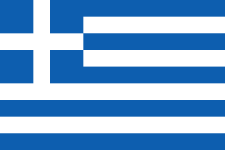 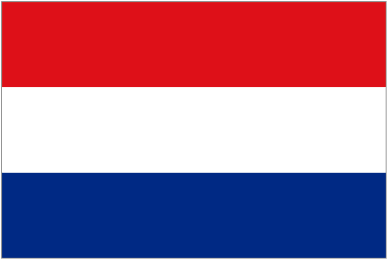 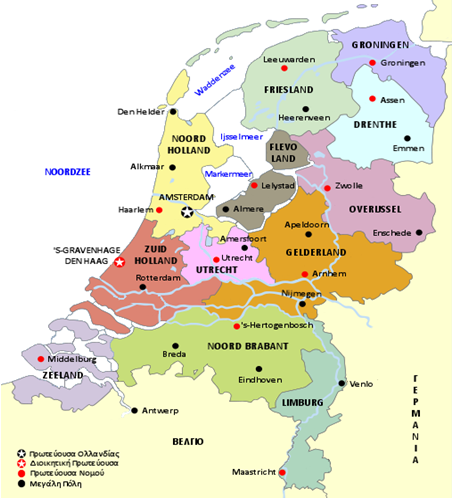 20142015201620172018Ονομαστικό ΑΕΠ (εκ. ευρώ)671,560690.008708,337738,146774,039Μεταβολή ΑΕΠ - %2,82,64,24,8Κατά κεφαλήν ΑΕΠ (ευρώ)38.600 39.200 39.800 40.700 41.500Ανεργία- %7,46,96,04,93,8Πληθωρισμός-%0,30,20,11,31,4Ισοζύγιο Γενικής Κυβέρνησης (% ΑΕΠ)-2,3-2,10,41,11,5Χρέος Γενικής Κυβέρνησης (% ΑΕΠ)68,064,661,856,752,4Ισοζύγιο τρεχουσών συναλλαγών (% ΑΕΠ)54,88343,42257,10379,86784,174Συναλλαγματικά διαθέσιμα (εκ. ευρώ)35.379,635.084,734.411,631.817,532.959,4Ποσά σε εκ. €20142015201620172018Εξαγωγές αγαθών (αξία)433405418982423228467434496000Εισαγωγές αγαθών (αξία)382416372193368861408885441637Εμπορικό ισοζύγιο (αξία)5098946789543675855054364Εξαγωγές υπηρεσιών (αξία)155310178332172502193161206520Εισαγωγές υπηρεσιών (αξία)145292192373165827183219195530Ισοζύγιο υπηρεσιών (αξία)10018-1404166759.942109902017201720182018Μεταβολή στην αξία (%)2ψήφιο κεφάλαιο συνδυασμένης ονοματολογίαςΑξία σε εκ. ευρώ% στο σύνολοΑξία σε εκ. ευρώ% στο σύνολο77 Electric machinery, nes246675,28274615,5411.354 Medicinal and pharmaceutical products235475,04249175,025.876 Telecommunications225484,82228934,621.578 Road vehicles200534,29217474,388.472 Machinery specialized188884,04210354,2411.489 Miscellaneous manufactured articles197134,22207864,195.475 Office machines and automatic data 194864,17201534,063.451 Organic chemicals170373,64190233,8411.705 Vegetables and fruit171413,67178053,593.974 General industrial machinery 141113,02157453,1711.687 Professional, scientific 135902,91151333,0511.457 Plastics in primary forms140533,01145182,933.329 Crude animal and vegetable material 112122,40116572,354.059 Chemical materials and products,102442,19116322,3513.534 Gas, natural and manufactured100332,15109112,208.867 Iron and steel104072,23104602,110.584 Articles of apparel and clothing82581,7794521,9114.569 Manufactures of metals, nes86231,8490171,824.601 Meat and meat preparations89971,9288291,78-1.902 Dairy products and birds' eggs90641,9487961,77-3.02017201720182018Μεταβολή στην αξία(%)2ψήφιο κεφάλαιο συνδυασμένης ονοματολογίαςΑξία σε εκ. ευρώ% στο σύνολοΑξία σε εκ. ευρώ% στο σύνολο89 Miscellaneous manufactured articles17261044,3917939343,464.233 Petroleum, petroleum products and5376313,826205215,0315.477 Electric machinery, nes272897,01309187,4913.376 Telecommunications251326,46253936,151.078 Road vehicles227195,84244475,927.675 Office machines and automatic data 210345,40220115,334.654 Medicinal and pharmaceutical products141753,64148183,594.534 Gas, natural and manufactured98822,54141573,4343.374 General industrial machinery123983,18136603,3010.251 Organic chemicals132803,41134483,251.387 Professional, scientific115192,96128843,1211.884 Articles of apparel and clothing113762,92125553,0410.405 Vegetables and fruit110052,83113512,753.172 Machinery specialized 83852,15101862,4621.567 Iron and steel90612,3398632,388.969 Manufactures of metals, nes80932,0886922,107.459 Chemical materials and products70861,8279971,9312.868 Non-ferrous metals61931,5970961,7114.671 Power-generating machinery63671,6368151,657.007 Coffee, tea, cocoa, spices 57741,4858061,400.6ΚατάταξηΧώραΑξία εξαγωγών εκ. ευρώ% στο σύνολοΜεταβολή μεταξύ 2 τελευταίων χρόνων(%)1Germany11308822,85.82Belgium5021510,124.33United Kingdom396707,991.14France390507,873.65United States238194,8020.46Italy203274,097.17Spain148432,997.98Poland129732,618.99China102342,06-9.610Sweden99091,993.0ΚατάταξηΧώραΑξία εισαγωγών εκ. ευρώ% στο σύνολοΜεταβολή μεταξύ 2 τελευταίων χρόνων(%)1Germany7771117,595.82Belgium4418610,004.33China391718,86-9.64United States337967,6520.45United Kingdom263155,951.16Russia172453,900.47France165373,743.68Norway141003,19-1.79Italy107482,437.110Poland87641,988.92017201720182018Μεταβολή στην αξίαΥπηρεσίες με βάση την κωδικοποίηση EBOPS 2010 ή BPM6 Αξία σε εκ. ευρώ% στο σύνολοΑξία σε εκ. ευρώ% στο σύνολοεκ. ευρώS Total Services193161100,00206520100,0013359SA Manufacturing services63133,2669253,35612SB Maintenance and repair services22211,1424891,20268SC Transport services3352717,353526317,071736SD Travel147327,62157277,61995SE Construction27391,4131251,51386SF Insurance: premiums and claims10710,5513690,66298SG Financial services64633,3463323,06-131SH Charges for the use of intell.pr4443023,004768023,083250SI Telecommunications, computer and info2223811,512314111,20903SJ Other business services5662029,316141629,734796SK Personal, cultural and rec.services11580,5913800,66222SL Government goods and services16490,8516730,81242017201720182018Μεταβολή στην αξίαΥπηρεσίες με βάση την κωδικοποίηση EBOPS 2010 ή BPM6Αξία σε εκ. ευρώ% στο σύνολοΑξία σε εκ. ευρώ% στο σύνολοεκ. ευρώS Total Services183219100,00195530100,0012311SA Manufacturing services45042,4548602,48356SB Maintenance and repair services18541,0120441,04190SC Transport services2309812,602510612,832008SD Travel1905510,40192239,83168SE Construction22621,2328911,47629SF Insurance: premiums and claims5090,275340,2725SG Financial services90664,9491214,6655SH Charges for the use of intell.pr4847126,454993225,531461SI Telecommunications, computer and info143197,81152817,81962SJ Other business services5752031,396373232,596212SK Personal, cultural and rec.services23801,2925411,29161SL Government goods and services1790,092650,1386ΚατάταξηΧώραΑξία εξαγωγών% στο σύνολοΜεταβολή μεταξύ 2 τελευταίων χρόνωνΚατάταξηΧώραΑξία εισαγωγών% στο σύνολοΜεταβολή μεταξύ 2 τελευταίων χρόνων20142015201620172018ΞΑΕ (συνολικά κεφάλαια – απόθεμα τέλος έτους αναφοράς)7.733.0858.220.3708.731.0958.725.2738.575.535Άμεσες επενδύσεις της χώρας στο εξωτερικό (συνολικά κεφάλαια – απόθεμα τέλος έτους αναφοράς)7.434.3227.882.7688.296.5158.286.8658.028.222RegionsGDP, volume changesGDP, volume changesGDP, volume changesRegions20162017 *2018 *Regions%%%Τhe Netherlands2.22.92.7Groningen (PV)2.2-0.5-0.8Friesland (PV)1.22.01.5Drenthe (PV)-0.32.31.9Overijssel (PV)2.62.92.8Flevoland (PV)2.54.23.4Gelderland (PV)1.92.92.7Utrecht (PV)1.73.22.9North Holland (PV)3.63.33.2South Holland (PV)1.22.72.8Zeeland (PV)1.42.32.0North Brabant (PV)2.23.33.0Limburg (PV)3.52.92.320142015201620172018Εξαγωγές αγαθών  (αξία)423.170.553509.200.350612.354.364625.666.269666.600.275Εισαγωγές αγαθών (αξία)2.404.827.4542.417.032.6502.452.383.2112.675.276.8092.799.496.283Εμπορικό ισοζύγιο (αξία)-1.981.656.901-1.907.832.300-1.840.028.847-2.049.610.540-2.132.896.0082ψήφιο κεφάλαιο συνδυασμένης ονοματολογίας2017201720182018Μεταβολή στην αξία2ψήφιο κεφάλαιο συνδυασμένης ονοματολογίαςΑξία% στο σύνολοΑξία% στο σύνολοΜεταβολή στην αξίαΨΑΡΙΑ ΚΑΙ ΜΑΛΑΚΟΣΤΡΑΚΑ, ΜΑΛΑΚΙΑ ΚΑΙ ΑΛΛΑ ΑΣΠΟΝΔΥΛΑ ΥΔΡΟΒΙΑ59.053.0739,43%77.307.30311,59%18.254.230ΑΡΓΙΛΙΟ ΚΑΙ ΤΕΧΝΟΥΡΓΗΜΑΤΑ ΑΠΟ ΑΡΓΙΛΙΟ56.949.1449,10%64.474.7199,67%7.525.575ΦΑΡΜΑΚΕΥΤΙΚΑ ΠΡΟΊΟΝΤΑ66.380.00910,60%60.902.8319,13%-5.477.178ΟΡΥΚΤΑ ΚΑΥΣΙΜΑ, ΟΡΥΚΤΑ ΛΑΔΙΑ ΚΑΙ ΠΡΟΙΟΝΤΑ ΤΗΣ ΑΠΟΣΤΑΞΗΣ ΑΥΤΩΝ. ΑΣΦΑΛΤΩΔΕΙΣ ΥΛΕΣ. ΚΕΡΙΑ ΟΡΥΚΤΑ47.404.5467,57%54.946.3488,24%7.541.802ΚΑΡΠΟΙ ΚΑΙ ΦΡΟΥΤΑ ΒΡΩΣΙΜΑ, ΦΛΟΥΔΕΣ ΕΣΠΕΡΙΔΟΕΙΔΩΝ Ή ΠΕΠΟΝΙΩΝ43.641.6616,97%44.323.3906,64%681.729Λοιπές κατηγορίες352.23.842364.645.6842017201720182018Μεταβολή στην αξία8ψήφιο κεφάλαιο συνδυασμένης ονοματολογίαςΑξία% στο σύνολοΑξία% στο σύνολοΣολομοί Ειρηνικού Oncorhyncus nerka, Oncorhyncus gorbuscha, Oncorhyncus keta, Oncorhyncus tschawytsc39.956.7466,3856.149.0318,4216.192.285Άλλα (φάρμακα)43.933.7167,0240.747.0576,11-3.186.659Ειδικό καύσιμο αεριωθουμένων19.604.3293,1329.270.4954,399.666.166Μετρητές συνεχούς ρεύματος, ό. συμπ. οι μετρητές για τη μέτρηση των μετρητών αυτών43.972.2727,0227.205.4134,08-16.766.859Πλάκες, ταινίες και φύλλα, από αργίλιο, Κατώτερο των 3 mm24.812.3363,9623.930.7513,58-881.5852017201720182018Μεταβολή στην αξία2ψήφιο κεφάλαιο συνδυασμένης ονοματολογίαςΑξία% στο σύνολοΑξία% στο σύνολοΜΗΧΑΝΕΣ, ΣΥΣΚΕΥΕΣ ΚΑΙ ΥΛΙΚΑ ΗΛΕΚΤΡΙΚΑ ΚΑΙ ΤΑ ΜΕΡΗ ΤΟΥΣ. ΣΥΣΚΕΥΕΣ ΕΓΓΡΑΦΗΣ Ή ΑΝΑΠΑΡΑΓΩΓΗΣ ΤΟΥ ΗΧΟΥ304.746.97711,39364.158.25513,0059.411.278ΚΡΕΑΤΑ ΚΑΙ ΠΑΡΑΠΡΟΙΟΝΤΑ ΣΦΑΓΙΩΝ, ΒΡΩΣΙΜΑ340.566.25512,73329.553.18911,77-11.013.066ΦΑΡΜΑΚΕΥΤΙΚΑ ΠΡΟΊΟΝΤΑ298.996.43411,17322.824.36511,5323.827.931ΠΥΡΗΝΙΚΟΙ ΑΝΤΙΔΡΑΣΤΗΡΕΣ, ΛΕΒΗΤΕΣ, ΜΗΧΑΝΕΣ, ΣΥΣΚΕΥΕΣ ΚΑΙ ΜΗΧΑΝΙΚΕΣ ΕΠΙΝΟΗΣΕΙΣ. ΜΕΡΗ ΑΥΤΩΝ ΤΩΝ ΜΗΧΑΝΩΝ Ή ΣΥΣΚΕΥΩΝ246.566.3559,21289.513.90910,3442.947.554ΓΑΛΑ ΚΑΙ ΠΡΟΙΟΝΤΑ ΓΑΛΑΚΤΟΚΟΜΙΑΣ. ΑΥΓΑ ΠΤΗΝΩΝ. ΜΕΛΙ ΦΥΣΙΚΟ. ΠΡΟΙΟΝΤΑ ΒΡΩΣΙΜΑ ΖΩΙΚΗΣ ΠΡΟΕΛΕΥΣΗΣ, ΠΟΥ ΔΕΝ ΚΑΤΟΝΟΜΑΖΟΝΤΑΙ ΟΥΤΕ ΠΕΡΙΛΑΜΒΑΝΟΝΤΑΙ ΑΛΛΟΥ191.523.3997,15187.859.1926,71-3.664.2072017201720182018Μεταβολή στην αξία8ψήφιο κεφάλαιο συνδυασμένης ονοματολογίαςΑξία% στο σύνολοΑξία% στο σύνολοΑλλα (Φάρμακα)207.882.5377,77177.153.7066,32-30.728.831Τηλέφωνα για κυψελοειδή δίκτυα ή για άλλα ασύρματα δίκτυα87.599.2693,2799.902.6993,5612.303.430Gouda, περιεκτικότητας κατά βάρος σε λιπαρές ουσίες <= 40% και περιεκτικότητας κατά βάρος σε νερό 104.344.5813,9099.406.8423,55-4.937.739Ανοσολογικά προϊόντα, που παρουσιάζονται με μορφή δόσεων ή είναι συσκευασμένα για τη λιανική πώληση39.946.0191,4978.417.8912,8038.471.872Αυτόματες μηχανές επεξεργασίας δεδομένων,63.925.2142,3878.066.9082,7814.141.69420142015201620172018Εισπράξεις σε εκ. ευρώ155310178332172502193161206520Πληρωμές σε εκ. ευρώ145292192373165827183219195530Ισοζύγιο υπηρεσιών σε εκ. ευρώ10018-1404166759942109902017201720182018Μεταβολή στην αξίαΥπηρεσίες με βάση την κωδικοποίηση EBOPS 2010 ή BPM6Αξία% στο σύνολοΑξία% στο σύνολοS Total Services780100,00904100,00124SA Manufacturing services141,79-14SB Maintenance and repair services40,5130,33-1SC Transport services11114,2313214,6021SD Travel50965,2558965,1580SE Construction10,1210,110SF Insurance: premiums and claims00000SG Financial services30,3830,330SH Charges for the use of intell.pr70,8960,66-1SI Telecommunications, computer and info232,94181,99-5SJ Other business services10413,3311913,1615SK Personal, cultural and rec.services20,222SL Government goods and services20142015201620172018Αφίξεις από τη (χώρα) στην Ελλάδα657.339639.108770.700947.2001.015.000Ποσοστό στο σύνολο των αφίξεων3%2,7%4,2%3,1%3,06%Μεταβολή-2,8%20,6%22,9%7,2%2017201720182018Μεταβολή στην αξίαΥπηρεσίες με βάση την κωδικοποίηση EBOPS 2010 ή BPM6Αξία% στο σύνολοΑξία% στο σύνολοS Total Services637100,00686100,0049SA Manufacturing services20,31-2SB Maintenance and repair services152,35202,915SC Transport services12519,6213319,388SD Travel6810,677811,3710SE Construction20,3130,431SF Insurance: premiums and claims142,19253,6411SG Financial services30,4730,430SH Charges for the use of intell.pr9414,759714,133SI Telecommunications, computer and info7211,30588,45-14SJ Other business services23937,5126638,7727SK Personal, cultural and rec.services20,292SL Government goods and services20142015201620172018Ροές-178122-3535-50Απόθεμα962,81.962,91.929,61.966,920142015201620172018Ροές-228690383-164Απόθεμα3.670,94.574,74.757,35.086,8Α/ΑΚλάδοι ενδιαφέροντοςΑνάλυση – Αιτιολόγηση1ΚρασιάΥπάρχουν περιθώρια αύξησης των εξαγωγών τους. Προσπάθεια ενίσχυσης των χαμηλών σχετικά εξαγωγών κρασιών στην ολλανδική αγορά2ΨάριαΔιερεύνηση του κλάδου για την ενίσχυση  των εξαγωγών στην ολλανδική αγορά3ΦάρμακαΔιερεύνηση του κλάδου για την ενίσχυση  των εξαγωγών στην ολλανδική αγοράΑ/ΑΚλάδοι ενδιαφέροντοςΑνάλυση – Αιτιολόγηση1τουρισμόςΥπάρχουν πολλά funds στην Ολλανδία που θα μπορούσαν να επενδύσουν στην Ελλάδα2Ανανεώσιμες πηγές ενέργειαςΗ Ολλανδία έχει πολλές εταιρίες με τεχνογνωσία στις ανανεώσιμες πηγές ενέργειας. Ειδικά η ολλανδική βιομηχανία αιολικής ενέργειας καλύπτει την ανάπτυξη και τη διαχείριση αιολικών πάρκων καθώς και την κατασκευή και προμήθεια εξαρτημάτων ανεμογεννητριών, την Ε & Α, τις συμβουλευτικές υπηρεσίες για το περιβάλλον, την εκπαίδευση και την κατάρτιση.3Αγορά ακινήτωνΠολλοί Ολλανδοί επιζητούν την αγορά κατοικίας στην Ελλάδα είτε για ιδιοκατοίκηση είτε για εκμετάλλευση.CN4ΠΕΡΙΓΡΑΦΗ ΠΡΟΪΟΝΤΩΝΑΞΙΑ (ευρώ)0305'Ψάρια, κατάλληλα για τη διατροφή του ανθρώπου, αποξεραμένα, αλατισμένα ή σε άρμη. Ψάρια, κατάλληλα για τη διατροφή του ανθρώπου, καπνιστά, έστω και ψημένα πριν ή κατά τη διάρκεια του καπνίσματος. 57.829.7053004'Φάρμακα (εκτός από τα προϊόντα των κλάσεων 3002, 3005 ή 3006) που αποτελούνται από προϊόντα αναμειγμένα ή μη αναμειγμένα, παρασκευασμένα για θεραπευτικούς ή προφυλακτικούς σκοπούς, που παρουσιάζονται με μορφή δόσεων ή είναι συσκευασμένα για τη λιανική57.526.5482710'Λάδια από πετρέλαιο ή από ασφαλτούχα ορυκτά (εκτός από ακατέργαστα λάδια). Παρασκευάσματα περιεκτικότητας κατά βάρος >= 70% σε λάδια από πετρέλαιο ή σε ασφαλτούχα ορυκτά και στα οποία τα λάδια αυτά αποτελούν το βασικό συστατικό, π.δ.κ.α.54.098.7537606'Ελάσματα και ταινίες, από αργίλιο, με πάχος > 0,2 mm (εκτός από ανεπτυγμένα ελάσματα και ταινίες)32.387.1079028'Μετρητές αερίων, υγρών ή ηλεκτρισμού27.305.6477604'Ράβδοι και είδη με καθορισμένη μορφή, από αργίλιο, π.δ.κ.α.21.851.1873215'Μελάνια τυπογραφίας, μελάνια γραφής ή σχεδίασης και άλλα μελάνια, έστω και συμπυκνωμένα ή σε στερεές μορφές17.900.4820806'Σταφύλια, νωπά ή ξερά17.410.5500302'Ψάρια, βρώσιμα, νωπά ή διατηρημένα με απλή ψύξη (εκτός από φιλέτα και άλλη σάρκα ψαριών της κλάσης 0304)17.324.0550406'Τυριά και πηγμένο γάλα για τυρί11.613.5602005'Λαχανικά παρασκευασμένα ή διατηρημένα χωρίς ξίδι, μη κατεψυγμένα (εκτός από τα διατηρημένα με ζάχαρη και εκτός από ντομάτες, μανιτάρια και τρούφες)11.343.1892008'Καρποί και φρούτα και άλλα βρώσιμα μέρη φυτών, παρασκευασμένα ή διατηρημένα, με ή χωρίς προσθήκη ζάχαρης ή άλλων γλυκαντικών ή αλκοόλης 11.298.4418517'Ηλεκτρικές συσκευές για την ενσύρματη τηλεφωνία ή την ενσύρματη τηλεγραφία, όπου συμπεριλαμβάνονται οι συσκευές ενσύρματης τηλεφωνίας με ασυρματικές χειροσυσκευές (ακουστικά) και οι συσκευές τηλεπικοινωνίας για συστήματα με φερόμενη ηλεκτρική ενέργεια11.009.0471704'Ζαχαρώδη προϊόντα χωρίς κακάο, στα οποία περιλαμβάνεται και η λευκή σοκολάτα10.531.5992401'Καπνά ακατέργαστα ή που δεν έχουν βιομηχανοποιηθεί. Απορρίμματα καπνού10.236.5492403'Καπνά και υποκατάστατα του καπνού, που έχουν βιομηχανοποιηθεί, καθώς και ομογενοποιημένα ή ανασχηματισμένα καπνά, εκχυλίσματα και βάμματα καπνού 9.970.6273924'Πιατικά, άλλα είδη νοικοκυριού ή οικιακής οικονομίας, είδη υγιεινής και καλλωπισμού, από πλαστικές ύλες 9.615.0100809'Βερίκοκα, κεράσια, ροδάκινα, στα οποία περιλαμβάνονται και τα brugnons και nectarines, δαμάσκηνα και αγριοδαμάσκηνα, νωπά9.470.3937411'Σωλήνες από χαλκό9.431.0046106'Μπλούζες και μπλούζες-πουκάμισα σεμιζιέ, πλεκτές, για γυναίκες ή κορίτσια (εκτός από τι-σερτ και φανελάκια)8.927.9987607'Φύλλα και λεπτές ταινίες, από αργίλιο, έστω και τυπωμένα ή επικολλημένα σε χαρτί, χαρτόνι, πλαστική ύλη ή παρόμοια υποθέματα), με πάχος (χωρίς το υπόθεμα) <= 0,2 mm 8.572.1873920'Πλάκες, φύλλα, μεμβράνες, ταινίες και λουρίδες, από πλαστικές ύλες μη κυψελώδεις, μη ενισχυμένα ούτε με απανωτές στρώσεις, ούτε όμοια συνδυασμένα με άλλες ύλες, χωρίς υπόθεμα, μη κατεργασμένα ή κατεργασμένα μόνο στην επιφάνεια ή κομμένα μόνο σε σχήμα7.999.6277306'Σωλήνες και κοίλα είδη με καθορισμένη μορφή (π.χ. συγκολλημένα, καρφωτά, θηλυκωμένα ή με απλώς συνενωμένα άκρα), από σίδηρο ή χάλυβα (εκτός από σωλήνες χωρίς συγκόλληση, καθώς και σωλήνες με κυκλική εσωτερική και εξωτερική εγκάρσια τομή7.027.2480810'Φράουλες, σμέουρα, βατόμουρα, φραγκοστάφυλα κάθε είδους, λαγοκέρασα και άλλοι καρποί και φρούτα βρώσιμα, νωπά (εκτός από καρπούς με κέλυφος, μπανάνες, χουρμάδες, σύκα, ανανάδες, καρποί αβοκάντο, γκουάβες, καρποί μάγγο, μαγγούστες, καρποί παπάγιας6.637.9626305'Σάκοι και σακούλες συσκευασίας, από υφαντουργικά προϊόντα παντός τύπου6.616.6113923'Είδη μεταφοράς ή συσκευασίας, από πλαστικές ύλες. Πώματα, καπάκια, καψούλια και άλλες διατάξεις κλεισίματος, από πλαστικές ύλες6.251.7163921'Πλάκες, φύλλα, μεμβράνες, ταινίες και λουρίδες, από πλαστικές ύλες, ενισχυμένα, με απανωτές στρώσεις, με υπόθεμα ή όμοια συνδυασμένα με άλλες ύλες, ή από κυψελώδη προϊόντα, μη κατεργασμένα ή κατεργασμένα μόνο στην επιφάνεια 6.161.2594412'Ξυλεία σε φύλλα πολύστρωτα αντικολλητά (κόντρα-πλακέ), ξυλεία σε φύλλα επικολλητά απλά και παρόμοια ξυλεία σε απανωτά φύλλα (εκτός από πλάκες-διαφράγματα από ξυλεία με την ονομασία πυκνωμένη, κυψελώδεις πλάκες-διαφράγματα5.407.7267305'Σωλήνες, κυκλικής διατομής και εξωτερικής διαμέτρου < 406,4 mm, που παράγονται από πλατέα προϊόντα έλασης από σίδηρο ή χάλυβα (π.χ. συγκολλημένοι ή καρφωμένοι)                                           > 406,4 mm4.824.3176104'Κουστούμια-ταγιέρ, σύνολα,ζακέτες, φορέματα, φούστες, φούστες-παντελόνια (ζιπ- κιλότ), παντελόνια μακριά (ό. συμπ. τα παντελόνια μέχρι το γόνατο και παρόμοια παντελόνια), φόρμες με τιράντες (σαλοπέτ) και παντελόνια κοντά (σορτς), πλεκτά, για γυναίκες4.652.444CN4ΠΕΡΙΓΡΑΦΗ ΠΡΟΪΟΝΤΩΝΑΞΙΑ (ευρώ)0203'Κρέατα χοιροειδών, νωπά, διατηρημένα με απλή ψύξη ή κατεψυγμένα195.374.6933004'Φάρμακα (εκτός από τα προϊόντα των κλάσεων 3002, 3005 ή 3006) που αποτελούνται από προϊόντα αναμειγμένα ή μη αναμειγμένα, παρασκευασμένα για θεραπευτικούς ή προφυλακτικούς σκοπούς, που παρουσιάζονται με μορφή δόσεων ή είναι συσκευασμένα για τη λιανική190.945.8078517'Ηλεκτρικές συσκευές για την ενσύρματη τηλεφωνία ή την ενσύρματη τηλεγραφία, όπου συμπεριλαμβάνονται οι συσκευές ενσύρματης τηλεφωνίας με ασυρματικές χειροσυσκευές (ακουστικά) και οι συσκευές τηλεπικοινωνίας για συστήματα με φερόμενη ηλεκτρική ενέργεια157.828.6810406'Τυριά και πηγμένο γάλα για τυρί130.892.0478471'Μηχανές επεξεργασίας δεδομένων, αυτόματες, και μονάδες αυτών. Μαγνητικές ή οπτικές διατάξεις ανάγνωσης, μηχανές εγγραφής των δεδομένων σε υπόθεμα με κωδικοποιημένη μορφή και μηχανές επεξεργασίας των δεδομένων αυτών, π.δ.κ.α.127.765.5133002'Αίμα ανθρώπου. Αίμα ζώων παρασκευασμένο για θεραπευτικές, προφυλακτικές ή διαγνωστικές χρήσεις. Αντιοροί και άλλα κλάσματα του αίματος και τροποποιημένα ανοσολογικά προϊόντα, είτε λαμβάνονται μέσω βιολογικών τεχνολογικών διαδικασιών είτε όχι. Εμβόλια121.930.6280201'Κρέατα βοοειδών, νωπά ή διατηρημένα με απλή ψύξη79.819.9208528'Τηλεοπτικοί δέκτες, είτε έχουν ενσωματωμένους δέκτες ραδιοφωνικών εκπομπών ή συσκευές εγγραφής ήχου ή εικόνων ή συσκευές αναπαραγωγής εικόνων, είτε όχι. Οθόνες βίντεο και οι συσκευές προβολής εικόνας από βίντεο65.094.3409018'Όργανα και συσκευές για ιατρική, χειρουργική, οδοντιατρική ή κτηνιατρική χρήση, ό. συμπ. οι σπινθηρογράφοι και άλλες συσκευές ηλεκτροθεραπείας, καθώς και συσκευές για τον έλεγχο της οξύτητας της όρασης, π.δ.κ.α.44.282.2702208'Αιθυλική αλκοόλη μη μετουσιωμένη, με κατ' όγκο αλκοολικό τίτλο < 80% vol· αποστάγματα, ηδύποτα (λικέρ) και άλλα οινοπνευματώδη ποτά (εκτός από σύνθετα αλκοολούχα παρασκευάσματα των τύπων που χρησιμοποιούνται για την παρασκευή ποτών)41.378.9170303'Ψάρια, βρώσιμα, κατεψυγμένα (εκτός από φιλέτα και από άλλη σάρκα ψαριών της κλάσης 0304)40.049.0500402'Γάλα και κρέμα γάλακτος (ανθόγαλα) που δεν είναι συμπυκνωμένα ή με προσθήκη ζάχαρης ή άλλων γλυκαντικών38.979.1272902'Υδρογονάνθρακες κυκλικοί33.833.7730207'Κρέατα και παραπροϊόντα βρώσιμα σφαγίων πουλερικών κατοικιδίων πετεινού, κότας, πάπιας, χήνας, γάλου, γαλοπούλας και φραγκόκοτας, νωπά, διατηρημένα με απλή ψύξη ή κατεψυγμένα33.536.8662710'Λάδια από πετρέλαιο ή από ασφαλτούχα ορυκτά (εκτός από ακατέργαστα λάδια). Παρασκευάσματα περιεκτικότητας κατά βάρος >= 70% σε λάδια από πετρέλαιο ή σε ασφαλτούχα ορυκτά και στα οποία τα λάδια αυτά αποτελούν το βασικό συστατικό, π.δ.κ.α.32.553.4079021'Ορθοπεδικές συσκευές και άλλες ορθοπεδικές διατάξεις, ό. συμπ. τα δεκανίκια, οι ιατροχειρουργικές ζώνες και οι επίδεσμοι. Νάρθηκες και άλλες διατάξεις για τη θεραπεία καταγμάτων. Προθέσεις και άλλα είδη προθετικής. 32.105.8078443'Μηχανές και συσκευές εκτύπωσης, στις οποίες περιλαμβάνονται και οι εκτυπωτικές συσκευές με εκτόξευση μελάνης (εκτός από πολυγράφους εκτογραφικού τύπου ή μεμβρανών, μηχανές εκτύπωσης διευθύνσεων και άλλες εκτυπωτικές μηχανές γραφείου29.788.4891901'Εκχυλίσματα βύνης, καθώς και παρασκευάσματα διατροφής από αλεύρια, σιμιγδάλια, άμυλα κάθε είδους ή εκχυλίσματα βύνης, που δεν περιέχουν σκόνη κακάου ή περιέχουν σε αναλογία < 40% κατά βάρος υπολογιζόμενο με βάση την πλήρη απολίπανση, π.δ.κ.α.25.744.0452403'Καπνά και υποκατάστατα του καπνού, που έχουν βιομηχανοποιηθεί, καθώς και ομογενοποιημένα ή ανασχηματισμένα καπνά, εκχυλίσματα και βάμματα καπνού (εκτός από πούρα, στα οποία περιλαμβάνονται και εκείνα με κομμένα τα άκρα24.975.8043901'Πολυμερή του αιθυλενίου σε αρχικές μορφές22.858.2318473'Μέρη και εξαρτήματα (εκτός από κιβώτια, προστατευτικά καλύμματα και παρόμοια είδη) που αναγνωρίζονται ότι προορίζονται αποκλειστικά ή κύρια για τις μηχανές ή συσκευές των κλάσεων 8469 έως 8472, π.δ.κ.α.19.995.5038502'Συγκροτήματα παραγωγής ηλεκτρικού ρεύματος και ηλεκτρικοί περιστροφικοί μετατροπείς19.071.8412309'Παρασκευάσματα των τύπων που χρησιμοποιούνται για τη διατροφή των ζώων17.839.7538708'Μέρη και εξαρτήματα για ελκυστήρες, αστικά λεωφορεία, επιβατικά αυτοκίνητα, αυτοκίνητα φορτηγά οχήματα και αυτοκίνητα οχήματα ειδικών χρήσεων των κλάσεων 8701 έως 8705, π.δ.κ.α.17.773.7936403'Υποδήματα που έχουν τα εξωτερικά πέλματα από καουτσούκ, πλαστική ύλη, δέρμα φυσικό ή ανασχηματισμένο και το άνω μέρος από δέρμα φυσικό 17.376.1752004'Λαχανικά παρασκευασμένα ή διατηρημένα χωρίς ξίδι, κατεψυγμένα 16.618.2278415'Συσκευές τεχνητού κλίματος, που αποτελούνται από ανεμιστήρα με κινητήρα και διατάξεις για τη μεταβολή της θερμοκρασίας και της περιεκτικότητας του αέρα σε υγρασία, ό. συμπ. εκείνες στις οποίες ο υγρομετρικός βαθμός δεν μπορεί να ρυθμιστεί ανεξάρτητα15.883.1901209'Σπέρματα, καρποί και σπόροι για σπορά 15.832.886ΧΡΗΣΙΜΕΣ ΔΙΕΥΘΥΝΣΕΙΣ - ΟΛΛΑΝΔΙΑΧΡΗΣΙΜΕΣ ΔΙΕΥΘΥΝΣΕΙΣ - ΟΛΛΑΝΔΙΑΟλλανδική Κυβέρνησηwww.government.nlΚεντρική Τράπεζα Ολλανδίαςwww.dnb.nlΣτατιστική Υπηρεσίαwww.cbs.nlΕμπορικό Επιμελητήριοwww.kvk.nlΓραφείο Οικονομικού Σχεδιασμούwww.cpb.nlΥπηρεσία Ξένων Επενδύσεωνwww.nfia.nlΟργανισμός Εξωτερικού Εμπορίουwww.hollandtrade.comΔιαγωνισμοί Δημόσιου Τομέαhttp://aanbestedingskalender.nlΥπηρεσία Ολλανδικής Επιχειρηματικότηταςhttp://english.rvo.nlΑρχή ελέγχου ασφάλειας τροφίμων & καταναλωτικών προϊόντωνwww.vwa.nlΣύνδεσμος Βιομηχανίας & Εργοδοτών www.vno-ncw.nlΣύνδεσμος Μικρομεσαίων Επιχειρήσεωνwww.mkb.nlΓραφείο για οικονομική πολιτική ανάλυσηwww.cpb.nlΠαρατηρητήριο Επιστήμης και Τεχνολογίαςwww.nowt.nlΟργανισμός για εφαρμοσμένη επιστημονική έρευναwww.tno.nlΛιμάνι του Ρότερνταμwww.portofrotterdam.comΚοινωνικό και Πολιτιστικό γραφείο σχεδιασμού  της Ολλανδίαςwww.scp.nlΓραφείο πνευματικής ιδιοκτησίας της Μπενελούξwww.boip.intΣτατιστική υπηρεσίαwww.cbs.nlΓραφείο διπλωμάτων ευρεσιτεχνίαςwww.agentschapnl.nl/octrooicentrumΓραφείο επιχειρήσεωνwww.rvo.nl/innovatieΤεχνογνωσία για την καινοτομία και την τεχνολογίαwww.rvo.nl/en/nostΣτατιστική υπηρεσίαwww.cbs.nlΓραφείο ανάλυσης οικονομικής πολιτικήςwww.cpb.nlΥπουργείο κοινωνικών υποθέσεων και απασχόλησηςwww.goverment.nl/ministries/szwΈνωση πανεπιστημίων www.vsnu.nlΟργανισμός διεθνής συνεργασίας στην τριτοβάθμια εκπαίδευση.www.nuffic.nlΥπουργείο εξωτερικώνwww.gοverment.nl/ministries/bzΥπουργείο οικονομίαςwww.gοverment.nl/ministries/ezΓραφείο ξένων επενδύσεωνwww.nfia.nlΟργάνωση επιχειρήσεων, που επικεντρώνεται στη βιωσιμότητα, την καινοτομία και τη διεθνή ανάπτυξηwww.hollandtradeandinvest.comwww.rvo.nlΥπουργείο οικονομικών www.gverment.nl/ministries/finΕμπορικό επιμελητήριοwww.kvk.nlΤεχνολογία τροφίμωνwww.foodtechholland.nlΟμοσπονδία γεωργίας και κηπευτικήςwww.lto.nlΟργανισμός χημικής βιομηχανίαςwww.vnci.nlΟλλανδικό σχέδιο αρχιτεκτονικής μόδαςwww.dutchdfa.comΟλλανδική πλατφόρμα εξαγωγών για ολλανδικές εταιρείες καθαρής  τεχνολογίαςwww.cleantechholland.nlΕρευνητικό κέντρο ενέργειαςwww.ecn.nlΈνωση προμηθευτών περιβαλλοντικής τεχνολογίαςwww.vlm.fme.nlΤομέας  υψηλής τεχνολογίαςwww.hollandhightech.nlΟλλανδική ένωση φυτικού πολλαπλασιαστικού υλικούwww.plantum.nlΟλλανδική δημοπρασία λουλουδιώνwww.floraholland.comGREENPORT. Ολλανδική αγροτική συνεργασίαwww.greenportholland.comΒιοεπιστήμες και τομέας υγείας www.lifescienceshealth.comHolland International Distribution Council (logistics)www.hidc.nlΛιμάνι του Ρότερνταμwww.portofrotterdam.comΑεροδρόμιο του Άμστερνταμ , Schipholwww.schipholgroup.comΟργανισμός  νερούwww.dutchwatersector.comΟλλανδικό κέντρο Αξιοπιστίας για τη βιώσιμη τεχνολογία νερούwww.wetsus.nlΝαυπηγική ένωσηwww.hme.nl